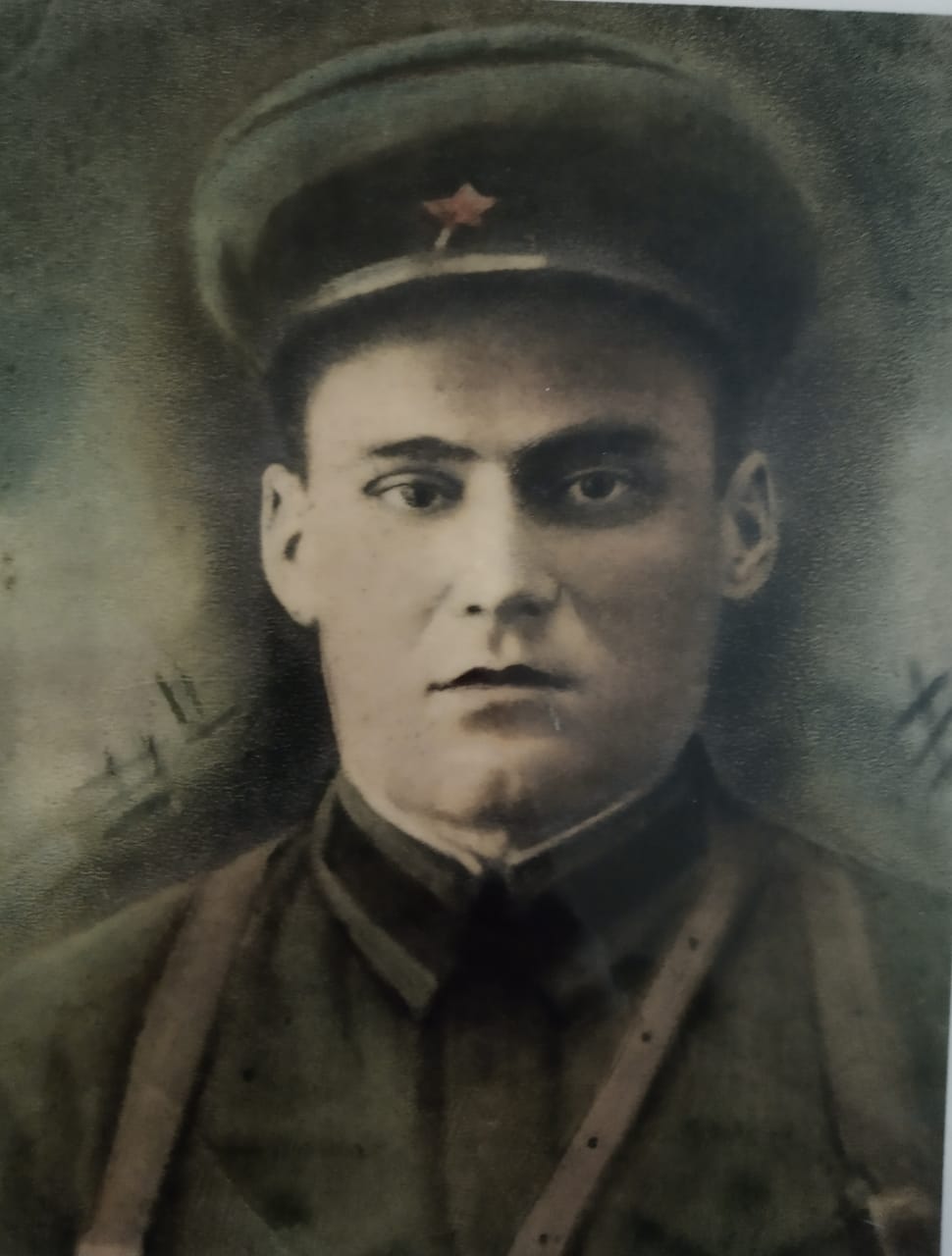 ФИО: Козак Сафрон АндреевичГоды жизни:1915-1996В 1938г Карелофинский фронт, оттуда был направлен на ВОВ. Воевал с 1941-1945г. День победы встречал в Берлине. С Берлина был направлен на Дальний Восток, на войну с Японией. Демобилизовался в 1946г, в звании капитан. За время войны был награждён орденами и медалями. 